संदर्भ सं: फ.26043/2023-24/के.वि.जीसी सीआरपीएफ़ सिलीगुड़ी (प.ब.)/                                                                       दिनांक:01-04-2024समितियां / COMMITTEESसत्र –2024-25DUTIES AND RESPONSBILITIES OF THE CLASS TEACHERS SESSION 2024-25All the class teachers are requested to note down their schedule and fixtures for the session 2024-25To observe the students attendance before Morning assembly and just after interval hours. 2-If any student is found absent, the reason of absence must be asked in writing from the student duly signed by the parent 3-If any student’s attendance is less than 90% in a month parents must be called and information should be furnished in writing with a warning letter mentioning the attendance and record must kept for action in future. 4- Student’s must be escorted by the respective class teacher from class room to assembly and back. 5- Class teachers are requested to be with their class during assembly time. 6- All students should sit in a proper way. Desks and benches should be arranged in two-three rows as per the roll strength of the students. They must be arranged in a manner that would give a descent look. 7- All classes should have 2 monitors, one boy and one girl. It is the class monitor’s duty to switch on the lights and fans as per requirement, and to switch it off when students are out of the classroom. 8- Each class will have TWO OUT PASS one for Boys and one for Girls. Boys Out pass will allow only One Boy and Girls Out pass will allow two Girl students to be out of the class at a time either for toilet or for drinking water just after ringing of the bell. Nevertheless, no one should be allowed to go out of the classroom while teaching. 9- Please check the cleanliness of the class room. If cleanliness is not up to the mark, please inform undersigned about the same.10- Every class teacher must take proper note of the behavior of the students of their class. If anybody is behaving unruly, it must be put on check immediately. If the same is beyond their control, it must be brought into the notice of the undersigned immediately.समितियां / COMMITTEES(Applicable with immediate effect)The following committees are hereby constituted for smooth and effective functioning of the Vidyalaya for the year 2024-25. As such all the staff members are hereby informed to note the nature of the work and comply with them. All the committee members will be responsible for the work of the committee. In absence of the in-charge the next senior member of the committee will automatically will be the in-charge and so on but all the members will be equally responsible. The handing and taking over of the departments shall be completed immediately.                                                                                                                             PRINCIPAL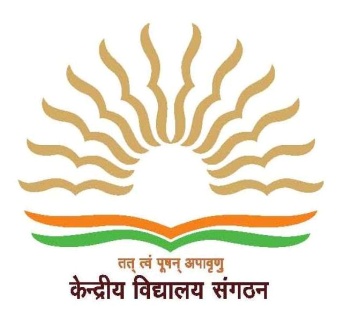 CBSE Affiliation No. 2400152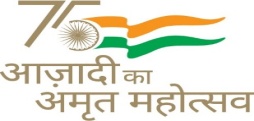 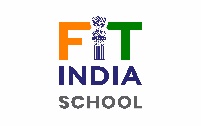 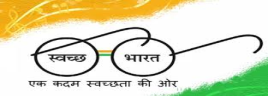 CBSE School No.19362केन्द्रीय विद्यालयजी.सी. सी.आर.पी. एफ. सिलीगुड़ी KENDRIYA VIDYALAYA G.C. CRPF SILIGURI(शिक्षा मंत्रालय, भारत सरकार/Min. of Education, Govt. of India)पोस्ट-सुश्रुतनगर, जिला- दार्जिलिंग PO- Sushruta Nagar( Dist – Darjeeling)पश्चिम बंगाल, पिन-734012 west Bengal, Pin – 734012वैबसाइट-www.crpfsiliguri.kvs.ac.in, ईमेल-kvgccrpfsiliguri@gmail.comसंपर्क न. 0353&2950509, Phone no, 0353-2950509KVS Region Code: 06, KVS Station Code: 143, KV Code:2419.NAME OF COMMITTEE INCHARGES/TEACHERSDUTIES AND RESPONSIBILITIES1- ADVISORY COMMITTEE TO THE PRINCIPALSh. Lal Chandra ( I/C)Sh. Jayanta BakshiSmt. Krishna DasSh. Mithun SarkarSh. Lokendra Kumar1- The committee will help the Principal in day to day administrative matters.2-The committee can go through the circulars received form KVS RO Bengaluru and KVS HQ New Delhi.3-To assist the undersigned in preparation of Budget estimates (SF & VVN) annual accounts (SF&VVN)4-Any other work assigned by the principal in day to day administrative matter.5- Any other related work2- ACADEMIC COUNCIL COMMITTEE (Special Committee for pursuing the programme for bright and slow learners and Minimum programme for all)Sh. Lal Chandra ( I/C)Sh. Jayanta BakshiSmt. Krishna DasSh. Priyabrata PaulSh. Lokendra Kumar1-To prepare the list of notebooks for the Academic      year.2-To ensure the distribution of split-up syllabus to students of all classes. 3-To monitor the teaching-learning process.4-To monitor the upkeep of CCE documents. 5- To monitor the conduct of Remedial class for low achievers.6-To maintain the class wise and subject wise monthly student’s academic performance analysis. 7- Any other related work.3- TIME TABLE COMMITTEESh. Priyabrata Paul ( I/C)Dr. Puspa KumariSmt. Krishna Das (PRT IC)Sh. Puneet SehrawatTo prepare the School timetable as per the latest guidelines from KVSTo make arrangement for teachers on leave. To ensure that Teachers attend their arrangement Periods To make remedial timetable for low achievers To display copy of arrangement work in the notice board. To maintain the arrangement register. Any other related work.4- ADMISSION COMMITTEESh.krishna minj (I/C)Sh. Lokendra KumarSmt. Richa SinghMs. Zaqa MalikSh. Priyabrata Paul1-To display notice regarding Admissions Guidelines.2-To display forms/Annexure as per KVS guidelines.3-Verification of the Documents and admission of students.4-To take the approval of VEC before the release of the merit list.5-Maintenance of admission registers.6-Admission of candidates based on KV TC as per KVS norms. 7-Local transfer admissions. 8-Admissions as per RTE Act. 9-Maintenance of admission records as per KVS guidelines in the prescribed proformas. 10-Details of admission uploading on the website. 11- Any other related work.5- INTERNAL EXAMINATIONSh. Jayanta Bakshi (I/C)Sh. Priyabrat PaulSmt. Krishna Das     (PRT IC)Sh. Puneet SehrawatComputer Inst.1-To conduct internal exams as per the schedule given by KVS calendar of activities. 2- To update the Report cards and Mark list format as per the latest CBSE directions. 3- To collect Question papers from paper setters, along with Blueprint & Marking scheme 4- To conduct retest as per KVS norms. 5- To analyze the Results of internal & Pre-Board Exams 6- Declaration of results as per the KVS schedule. 7-To update examination details on website regularly. 8- Any other related work.6- EXTERNAL EXAMINATION(CBSE)Sh. Krishna Minj (I/C)Sh. Priyabrata Paul Sh. Mukund Chandra Ray1-To correspond with CBSE for all exams related queries. 2-To monitor the registration of class IX and class XI students for Board exam. 3- To go through the CBSE website regularly and to complete the task as per the CBSE/KVS instructions regarding external exams. 4- Maintenance and submission of records.. 5- To despatch Answer papers promptly and with utmost care. 6- A Xerox copy of all documents being sent to CBSE to be maintained. 7-To maintain account of answer papers & expenditure for conduct of exam in prescribed formats. 8-To coordinate with external agencies for conduct of exam. 9-To keep exam related documents /materials in safe custody 10- To settle accounts.11- Any other related work.7- LIBRARY COMMITTEESh. Krishna Minj(I/C)Sh. Jayanta BakshiSmt. Anju Kumari SinghDr. Puspa KumariSh. Mukund Chandra RaySmt. Krishna DasSh. Lokendra Kumar1-To purchase books as per KVS guidelines. 2- The suggestion from staff members for purchase of new books to be taken. 3- To ensure books are circulated as per the requirement of students & staff members as per Library rules 4- Books should not remain with same individual for a long period. 5- Students should be encouraged to write Book Review. 6- Guidance & Counselling corner or table to be maintained. 7- Any other related work.8- CCA COMMITTEEDr. Puspa kumari (I/C)Sh. Mukund Chandra RaySh. Punit Kumar (music)Smt. Richa Singh1-Annual Planning of CCA activities. 2-To see that morning assembly programme is to conduct within stipulated time. 3-To prepare the schedule for conducting morning assembly programme, class teachers of secondary, primary, must be given responsibility of conducting morning assembly programme. 4- Maintains of result of CCA activities. 5- Purchase and distribution of CCA prizes & medals. 6- Maintaining CCA Activities register 7- Any other related work.9-PURCHASE COMMITTEESh. Krishna Minj (I/C)Sh.Lokendra KumarSh. Prokash RoySh. Punit KumarSmt.krishna Das1-To find out the requirements of various departments. 2- To prioritise the items to be purchased. 3- To prepare estimate of expenditure. 4- To put up budget proposal for approval. 5- To call for quotation in consultation with Principal. 6- To prepare Comparative statement and place order for the lowest quoted item as per requirement. 7-To physically verified the purchased items/goods and put Marks by using permanent Marker with Date. Any other related work.10-GENERAL GRIEVANCE OF STUDENTS/Discipline CommitteeSh. Prokash Roy (I/C)Sh. Jayanta BakshiDr. Puspa KumariSh. Lokendra KumarSmt. Richa Singh1-To see the complaint related to immoral behaviour towards girl students or corporal punishment or tarnishing the image of the students, abusing the students on caste, creed, religion or family background or on personal appearance or threatening the students to join the private tuitions received by the committee.11- GRIEVANCE BOX OPENING COMMITTEE (Students/Parents)Sh. Krishna Minj (I/C)Sh. Jayanta BakshiDr. Puspa KumariSmt. Krishna Das1-Committee should open the suggestion boxes every week, collect the written material, convey the committee meeting and submit the report accordingly. All document should be recorded in the file and maintain the record properly. 2- The boxes should be open in the presence of all the members and the undersigned and committee should not shield or hide any document or name of the accused committee member. 3- To list out the suggestion or Grievances made. 4- To consult the Principal regarding the course of action. 5-To maintain the minutes of the meetings 6- Any other related work.12:- SEXUAL   HARASSMENTPREVENTION COMMITTEESmt. Krishna das (I/C)Dr. Puspa KumariSh. Jayanta BakshiSmt. Richa SinghTo look after the cases of sexual harassment in Vidyalaya if any.The committee should be impartial and unbiased. The committee should not disclose the identity of the girls and the teachers and should not spread any rumours and will maintain the secrecy and the confidentiality. The committee will report to the Principal.13 - MAINTENANCE AND REPAIRSSh. Prokash Roy(I/C)Sh. Krishna MinjSmt. Anju Kumari SinghSh. Priyabrata Paul1- To monitor the repair work in the Vidyalaya 2- To maintain Register of date wise repair work in the Vidyalaya. 3- Any other related work.14- STUDENT COUNCIL COMMITTEEDr. Puspa Kumari (I/C)Sh. Prokash RoySh. Mukund Chandra RaySh. Krishna MinjSh. Punit Kumar1- To organise investiture ceremony. 2- To monitor discipline in the Vidyalaya. 3- To help in organising Sports day, Annual Day. 4- Division of houses along with house master and Associate of house masters and distribution of students of various house. 5-Selection of School Captains, Vice Captains, Sports Captains and House Captains prefects. 6- Procuring badges for Captains Monitors, prefects. 7- Maintenance of Students council register/record. 8- Any other related work.15 - PHOTOGRAPHY COMMITTEECom. Ins.Ms. Radha KumariMs. Madhu MeenaSh. Punit Kumar1- To ensure the photography/Videography on important occasions days/ functions. 2- To take photos of interesting special items during assembly. 3- To preserve the soft copies of these photos in folders in the computer lab. 4- Any other related work.16 - CONDEMNATION COMMITTEESh. Krishna Minj(I/C)Sh. Mukund Chandra RayMs. Zaqa MalikMs. Madhu Meena1- To send notice for stock verification & condemnation of articles. 2-To send notice to Regional Officeand other schools regarding auction of articles. 3- Any other related work17 - FURNITURE COMMITTEESh. Lokendra Kumar (I/C)Sh. Mukund Chandra RayMs. Madhu MeenaMs. Radha Kumari1- To ensure the furniture in each classroom is of uniform nature as far as possible. 2- To check whether any furniture requires repair & to bring it to the notice of the Principal. 3- To ensure that no furniture is lying in the corridors. 4- To ensure that any furniture taken for any function to be replaced in its proper place. 5- Any other related work.18 -GUIDANCE AND COUNSELLINGSh. Lal Chandra (I/C)Dr. Puspa KumariSh. Jayanta BakshiSh. Lokendra KumarSh. Puneet Sehrawat1- To plan guidance & counselling activities for the academic year. 2- To maintain Guidance & counselling register. 3- To arrange guest lectures on important occasions by inviting, Scientist, Doctors and others dignitaries. 4- To arrange Vocational guidance and counselling to the students by inviting reputed personalities in the concerned filed. 5- To pay the remuneration in consultation with principal. 6- Any other related work.19 -EXCURSION COMMITTEESh. Jayanta Bakshi(I/C)Sh. Priyabrata PaulSmt. Anju Kumari singhSh. Mukund chandra rayMs. Rakhi Dr. Puspa Kumari1- To plan education tours / excursions for all the classes as per KVS norms. 2-To give the intimation letters to class teachers for transmission to parents. 3- To collect the acknowledgement from parents and to file it. 4- To ensure the safety of the students during the journey period and their stay at the venue. 5- To provide hygienic food / potable water to the students who are participating in tour programme. 6- To arrange transport & settle bills. 7- Any other related work.20- MEDICAL CHECKUP COMMITTEESh Prokash Roy(I/C)Dr. Puspa KumariMs. Deepa BharatiSmt. Anju Kumari SinghMs. Radha Kumari1- To conduct medical check-up of students twice a year. 2- To provide medical help whenever required to the students. 3- To maintain medical records of all students. 4- To maintain the medical room 5-To ensure thefollow up action after the medical check-up. 6- Any other related work.21-SCIENCE EXHIBITION COMMITTEESh. Jayanta Bakshi(I/C)Sh. Priyabrata PaulMs. Deepa BharatiSh. Mukund Chandra1- To Motivate the students to prepare exhibits based on themes given by KVS. 2- To organize Vidyalaya level Science exhibition as per schedule. 3-To encourage more and more children to participate. 4- To inculcate scientific temper among the students. 5- Any other related work.22- - SOCIAL SCIENCE EXHIBITION COMMITTEESh. Prokash Roy (I/C)Dr. Puspa KumariSh. Mukund Chandra RayMs. Zaqa MalikSmt. Rakhi1-To motivate children to prepare projects/model based on country/state allotted to the region 2-To encourage more and more children to participate in cluster level Regional level and Nation level exhibition 3-To motivate the children to participate in debate, group dance, music, skit competitions organized in connection with social science exhibition. 4- To give 1st Term project for each class based on the topics for Social science Exhibition. 5- Organise an exhibition, select the best projects 6- Any other related work.23-MATHS/SCIENCE/ENGLISH AND OTHER OLYMPIADSh. Priyabrata Paul (I/C)Sh. Jayanta bakshiSmt. Anju Kumari  Singh1- To inform students about these competitions. 2-To encourage students to participate in these competitions 3- To conduct the exam. 4-Maintain liaison with outside agencies regarding smooth conduct of different Olympiads. 5- Any other related work.24-HINDI IMPLEMENTATION COMMITTEESh. Mukund Chandra Ray(I/C)Sh. Lokendra KumarDr. Puspa KumariSmt. Richa SinghMs. Radha Kumari1- To ensure the names of staff members in attendance register is bilingual. 2- To ensure replies to official letters in Hindi are sent in Hindi. 3- To prepare report on Hindi implementation. 4- To celebrate Hindi Week and Hindi Pakhwara. 5- Any other related work.25 -WEBSITE COMMITTEESh. Krishna Minj(I/C)Sh. Prokash RoyComputer Inst.Sh. Puneet SehrwatMs. Zaqa Malik1- To update all information in the website regularly. 2- The photo gallery to be updated with latest photographs with captions. 3- Any exemplary achievement to be given as flash news. 4- Any other related work.26 -VALUE EDUCATIONDr. Puspa Kumari (I/C)Sh. Mukund Chandra RaySmt. Krishna DasSmt. Richa Singh1- To ensure activities related to values are incorporated in the morning assembly. 2-To ensure value talks by Teachers in morning assembly. 3- Any other related work.27 -MINUTES COMMITTEEDr. Puspa Kumari(I/C)Sh. Mukund Chandra RaySmt. Anju Kumari Singh1- To write the minute of the meeting and to take teachers signature. 2- To maintain minutes register.28 -ALUMNI COMMITTEESh. Lokendra Kumar(I/C)Sh. Krishna MinjMs. Zaqa malikMs. Madhu1- To coordinate between Vidyalaya and alumni for developmental work. 2- To maintain details of alumni in a register. 3- To conduct alumni meet. 4- Any other related work.29 -VMC COMMITTEESh. Lal Chandra(I/C)Sh. Mithun SarkarSh. Jayanta BakshiDr. Puspa KumariSmt. Anju Kumari  Singh1-To inform and invite VMC members for the meetings. 2-To arrange for refreshments for such meetings. 3-To note down the minutes of VMC meetings. 4-To arrange for stationery material like files, pens etc. and maintain a record of such meetings. 5- Any other related work.30 -AEP COMMITTEEDr. Puspa  Kumari(I/C)Sh. Prokash RoySh. Lokendra KumarMs. Deepa BharatiSmt. RakhiSmt. Krishna Das1- To plan activities for the academic year. 2- To arrange talk by experts. 3- To maintain record of activities conducted. 4- Any other related work.31 -NEWS PAPER IN EDUCATION (NIE) COMMITTEESh. Krishna Minj(I/C)Sh. Mukund Chandra RaySh. Puneet SerawatMs. Madhu MeenaMs. Zaqa Malik1- To coordinate with Newspaper Agency. 2- To encourage students to subscribe for NIE. 3-To ensure the events of the Vidyalaya& articles of students get coverage in NIE.32 -DISPLAY BOARD COMMITTEEDr. Puspa Kumari(I/C)Sh. Mukund Chandra RayMs. Deepa BharatiSmt. Richa Singh1-To ensure the display boards are decorated as per the topic given 2- The articles displayed should be verified by the teachers 3- Any other related work.33 -DRINKING WATER COMMITTEESh. Prokash Roy(I/C)Sh. Priyabrata PaulSh. Punit KumarSh. Mithun Sarkar1- To ensure drinking water is available in the Vidyalaya. 2- To send water sample for analysis once in every 3 months. 3- To ensure the proper functioning of Aqua guard installed in school premises. 4- To ensure the proper functioning of water coolers. 5- Any other related work.34 -FOOD COMMITTEESh. Lokendra Kumar(I/C)Sh. Mukund Chandra RaySh. Puneet SehrawatMs. Madhu Meena1-To make arrangement for supply of hygienic food/refreshment during various unctions/events in the vidyalaya. 2. To inquire market survey and set competitive rates without compromising the quality. 3-Any other related work.35 -TRANSPORTATION COMMITTEESh. Lokendra Kumar(I/C)Sh. Mithun SarkarGames CoachMadhu Meena1-To arrange transport facility for students as and when required. 2-To keep a record of all outside movements. 3-To Keep a record of Different vehicle used. 4-To verify the bills. 5- Any other related work.36 -ACCOMODATION COMMITTEESmt. Krishna Das(I/C)Sh. Priyabrata RoySh. Prokash RoySh. Mithun Sarkar1-To make the arrangement of rooms for outstation students during their stay in the vidyalaya during different events. 2- To arrange and provide all the basic amenities to the children’s during their stay. 3- Any other related work.37- RIGHT TO INFORMATION COMMITTEESh. Jayanta Bakshi(I/C)Sh. Krishna MinjSmt. Krishna dasSh. Lokendra Kumar1-To attend the queries made under RTI and ensure their response is made on or before the stipulated date and be in touch with the office. 2- Collect data / information to be incorporated in the reply of such letters. 3-The members and the in charge to keep themselves abreast of the rules and procedures regarding RTI. 4- Any other related work.38 -SAFETY AND SECURITY OF CHILDREN DURING LUNCH TIMESh. Prokash Roy (I/C)Games CoachMs. Madhu MeenaMs. Zaqa MalikMs. Radha KumariMusic Teacher1- To mind the discipline of the students during the lunch break. 2- To see that the students reach their respective class after the lunch. 3- To ensure the safety and security of students during lunch time by maintaining proper discipline. 4- Monitoring the parents and students movements during the break. 5- Any other related work.39 -SAFETY AND SECURITY OF CHILDREN WHEN SCHOOL IS OVERSh. Prokash Roy(I/C)Games CoachComputer. InstDr. Puspa Kumari1- To ensure the safety and security of the children at the time of final dispersal when school is over. 2- To ensure that no child left in the lasses/building when school is over. 3- Any other related work.40 -CULTURAL COMMITTEEDr. Puspa Kumari(I/C)Ms. Deepa BhartiSmt. Richa SinghSh. Mukund  Chandra Ray1-Presentation of cultural programs on different occasions in the vidyalaya. 2- Any other related work.41 -TEACHING AIDS/AUDIO VISUALSh. Prakash Roy(I/C)Sh. Punit KumarSh. Mithun SarkarMs. Radha Kumari1-TO PROVIDE ALL TYPE OF TEACHING MATERIALS REQUIRED BY TEACHERS. 2- Any other related work.42 -CLEANLINESS AND SANITATION COMMITTEESh. Krishna Minj(I/C)Sh. Lokendra KumarMs. Zaqa MalikMs. Radha KumariMs. Madhu Meena1- To keep a stock of cleanliness activities in the Vidyalaya. 2-To supervise the work of House Keeping in maintaining cleanliness 3- To coordinate with AEP to include students in maintaining cleanliness. 4- To see that the Student Council also contributes towards maintenance of cleanliness. 5-To ensure the cleanliness of the class rooms, corridor, toilets and other common areas. 6- To ensure the provision of dustbins in all the class rooms. 7- To give suitable instruction to the people deployed under housekeeping regarding cleanliness of campus. 8-To clear the wild bushes inside school campus. 9 To ensure cleanliness of area around the staff quarters. 10 To take the rounds of the Vidyalaya thrice in a day and to ensure cleanliness. 12- Any other related work.43-P A SYSTEMSh. Puneet Kumar(I/C)Sh. Prokash RoyComputer Inst.Games Coach1-Arrangement and maintenance of PA system for assembly and other celebrations. 2-Maintenance of fire extinguisher. 3-Any other related works.44 -SCOUTS AND GUIDES COMMITTEESmt. Krishna Das(I/C)Sh. Krishna MinjDr. Puspa KumariSh. Mukund Chandra Ray1- To plan activities for Scouts & guides. 2- To conduct activities during CCA period. 3- To take up social service activity for the school. 4- To conduct Tritiya Sopan, Tritiya Charan camps in the Vidyalaya. 5- Any other related work.45 -STAFF QUARTERS COMMITTEESh. Mithun Sarkar1- To see the allotment of Quarters. 1- To monitor the repair work in the Quarters. 2- To maintain Register of date wise repair work. 3- Any other related work.46 -HOUSE KEEPING AND SECURITYSh. Lokendra Kumar (I/C)Sh. Puneet SehrawatSh. Mithun Sarkar1- To monitor the work of House Keeping ladies. 2- To prepare a list of areas to be cleaned during second Saturdays. 3- To maintain the Sanitation Register. 4- To ensure that the police verification in r/o all the Housekeeping and security personnel is done and made available to the Vidyalaya. 5- Keep a record of the addresses/ contact numbers of all the housekeeping/Security personnel 6- Ensure they report to the Vidyalaya on time. 7- To verify the bills put up by the agency. 8- Any other related work.47 - BEAUTIFICATION COMMITTEEDr. Puspa Kumari(I/C)Smt. Richa SinghMs. Deepa BharatiSmt. Rakhi Ms. Zaqa MalikMs. Radha KumariMs. Madhu MeenaSh. Puneet Sehrawat Sh. Prokash Roy1- To plan for beautification of the Vidyalaya campus. 2- To supervise the work of people deployed under Horticulture and beautification of Vidyalaya campus. 3- To ensure watering of all potted plants and other plants growing in the Vidyalaya campus. 4- To procure fertilizers, manure, pesticides in consultation with Principal. 5- To motivate the children for gardening and beautification. 6- To develop medicinal plant garden in the campus. 7- Any other related work.48 -MAGAZINE PRINTING, PRESS AND PUBLISHING COMMITTEEDr. Puspa Kumari(I/C)Smt. Anju Kumari SinghSh. Mukunda Chandra RayComputer Inst.Sh. Lokendra Kumar1- To encourage students and staff members to contribute articles for the Vidyalaya Patrika. 2- To design the Cover page with the help of Drawing teacher and students. 3-To ensure the Vidyalaya Patrika is published and Distributed in July. 4- To design the Student Diary. 5- Maintain liaison with Press and Media. 6-. Any other related work.49-FIRST AID COMMITTEESh. Prokash Roy(I/C)Smt. Krishna DasMs. Deepa BharatiMs. Madhu MeenaMs. Zaqa Malik1- To ensure First aid boxes are available. 2- To ensure the contents of the First-aid box are replenished at regular intervals and to check the expiry of Ointments/ medicines. 3- Any other related work.50 -UNIFORM CHECKING AND LATE COMERSSh. Prokash Roy(I/C)Games CoachDr. Puspa KumariSh. Mukund Chandra RaySmt. Richa Singh1- To assign duties to the committee members to monitor the uniform of students & late comers 2- To inform the parents about regular defaulters. 3- To maintain the details of defaulters in the register 4- To plan for corrective measures, through skit or talk during morning assembly. 5- Any other related work.51 -CMP/ e- CLASS ROOMSh. Krishna Das (I/C)Computer Inst.Sh. Priyabrata Paul1- To monitor the use of e-classroom. 2- To maintain the log book. 3- To collect the e-lessons from teachers for all the subjects for use by other teachers. 4- To prepare report on e-CTLT. 5- To update details about ICT infrastructure of the Vidyalaya. 6- To train teachers about the use of Interactive Board. 7- To guide teachers in uploading data online in CBSE website. 8- To ensure the systems in the computer lab are in working condition. 9- Any other related work.52 -LAISON COMMITTEESh. Krishna Minj (I/C)Sh. Mithun SarkarSh. Lokendra Kumar1- To coordinate with external agencies. 2- Any other related work.53 -Lab MaintenanceSh. Jayanta bakshiSh. Krishna minjComputer inst.1- To oversee the cleaning of Lab. 2. Breakage and maintenance. 3. Preparation and presence during practical. 2- Any other Lab and practical related work.54 - RECEPTIONDr. Puspa KumariMs. Deepa BhartiMs. Rakhi1 – Providing  general administrative support  to the school staff 2 – The receptionist greets visitors and ensures the security of the school by monitoring access.55-PRE VOCATIONAL EDUCATION  (PVE)Sh. Prokash Roy ICSh. Punit KumarComputer Inst.NurseSpecial EducatiorGames CoachTo conduct and organize all activities under PVC as per NCF 2020 and instructions issues time to time.Motivate and liaison with the experts in the different vocational fields from locality and neighborhood.Make all documents and records.56- CBT/CCTSh. Jayant Bakshi ICSh. Priyabrat PaulSh. Sh. Mukund Chandra RayDr. Pushpa KumariTo conduct workshops Make records and documentsFollow instructions of KVS issued from time to time57- SCHOOL INNOVATION COUNCILSh. Jayant Bakshi ICSh. Priyabrat PaulMs. Radha KumariMs Zaqa MallickMotivate students for innovative practicesConduct workshop and training for teachers to develop some innovative practices